CSX448 Text Mining L-T-P-Cr: 3-0-0-3Pre-requisites: None.Objectives/Overview:To increase student awareness of the power of large amount of text data and computational methods to find patterns in large text corpora.Course Outcomes:At the end of the course, a student should:UNIT-I									        Lectures: 04Overview of Text Mining:  What’s Special about Text Mining, What Types of Problems Can Be Solved, Document Classification, Information Retrieval, Clustering and Organizing, Information Extraction, Prediction and Evaluation.UNIT-II									        Lectures: 08From Textual Information to Numerical Vectors – Collecting Documents, Document Standardization, Tokenization;  Lemmatization - Inflectional Stemming, Stemming to a Root; Vector Generation for Prediction -  Multiword Features, Labels for the Right Answers,  Feature Selection by Attribute Ranking;  Sentence Boundary Determination, Part-of-Speech Tagging, Word Sense Disambiguation,  Phrase Recognition, Named Entity Recognition, Parsing , Feature Generation.UNIT-III									        Lectures: 08Using Text for Prediction - Recognizing that Documents Fit a Pattern, How Many Documents Are Enough?, Document Classification; Learning to Predict from Text - Similarity and Nearest-Neighbour Methods;    Document Similarity,  Decision Rules, Decision Trees, Scoring by  probabilities, Linear Scoring Methods;  Evaluation of Performance - Estimating Current and Future Performance, Getting the Most from a Learning Method, Errors and Pitfalls in Big Data Evaluation; Applications, Graph Models for Social Networks.UNIT-IV									        Lectures: 08Information Retrieval and Text Mining - Is Information Retrieval a Form of Text Mining?, Key Word Search, Nearest-Neighbor Methods; Measuring Similarity-  Shared Word Count, Word Count and Bonus, Cosine Similarity; Web-Based Document Search – Link Analysis; Document Matching, Inverted Lists, Evaluation of Performance.UNIT-V									        Lectures: 06Finding Structure in a Document Collection - Clustering Documents by Similarity; Similarity of Composite Documents – K-Means Clustering, Hierarchical Clustering, The EM Algorithm.; What Do a Cluster’s Labels Mean?,  Applications , Evaluation of Performance.UNIT-VI									        Lectures: 08Looking for Information in Documents - Goals of Information Extraction; Finding Patterns and Entities from Text - Entity Extraction as Sequential Tagging, Tag Prediction as Classification, the Maximum Entropy Method, Linguistic Features and Encoding, Local Sequence Prediction, Global Sequence Prediction Models; Coreference and Relationship Extraction - Coreference Resolution, Relationship Extraction; Template Filling and Database Construction.Text/ Reference Book:Weiss, S. M., Indurkhya, N., Zhang, T. (2010). Fundamentals of Predictive Text Mining. Springer: New York. ISBN: 978-1849962254.Pang, B. and Lee, L. (2008). Opinion Mining and Sentiment Analysis. Foundations and Trends in Information Retrieval, 2(1-2): 1–135. Available online at:http://www.cs.cornell.edu/home/llee/opinion-mining-sentiment-analysis-survey.htmlManning, C. D., Raghavan, P., and Schutze, H. (2008). Introduction to Information Retrieval, Chapters 6 and 13-18, Cambridge University Press. Available online at: http://nlp.stanford.edu/IR-book/ 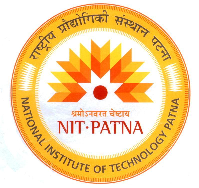 DEPARTMENT OF COMPUTER SCIENCE & ENGINEERINGNATIONAL INSTITUTE OF TECHNOLOGY PATNA Ashok Raj Path, PATNA 800 005 (Bihar), India     Phone No.: 0612 – 2372715, 2370419, 2370843, 2371929, 2371930, 2371715 Fax – 0612- 2670631 Website: www.nitp.ac.inSl. No.Outcome Mapping to POs1Have knowledge on text miningPO12Identify the required features commonly generated from text.PO1, PO123Understand techniques for transforming text in to numerical vectors.PO1, PO34Choose appropriate technologies for specific text analysis tasks and evaluate the benefit and challenges of the chosen technical solution.PO1, PO2, PO35Apply machine learning approaches for information extraction.PO1, PO3, PO12, PO6